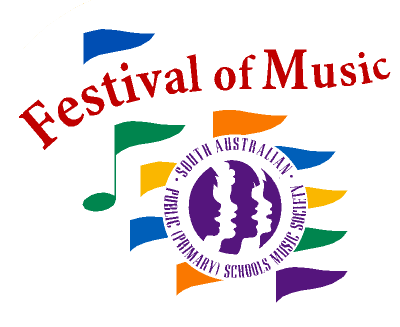 Purchase of these materials is an undertaking to abide by copyright restrictions.Name: Name: School:School:Street:Suburb and Postcode:School Phone Number:	School Fax Number:Circle Affiliation Type/Location:      Adelaide     Associate Affiliation     Southern Metro      Northern Metro      EyreEast of Ranges     Murray Mallee     Port Augusta     Port Pirie     Riverland     South East     Whyalla     Coober PedyCircle Affiliation Type/Location:      Adelaide     Associate Affiliation     Southern Metro      Northern Metro      EyreEast of Ranges     Murray Mallee     Port Augusta     Port Pirie     Riverland     South East     Whyalla     Coober PedyItemItem#No$TotalSongbook and Soprano CD $16.00Songbook and Soprano CD $16.00Songbook and Soprano Learning Portal Access $16.00Songbook and Soprano Learning Portal Access $16.00Songbook and Alto CD $16.00Songbook and Alto CD $16.00Songbook and Alto Learning Portal Access $16.00Songbook and Alto Learning Portal Access $16.00Performance and Backings Double CD $16.00Performance and Backings Double CD $16.00Rehearsal Revivers $30.00DVD and book of Fun and Action Songs, Music and Drama GamesRehearsal Revivers $30.00DVD and book of Fun and Action Songs, Music and Drama Games30 Songs in 30 Minutes $16.0030 Warm-ups with piano CD30 Songs in 30 Minutes $16.0030 Warm-ups with piano CDAccompanist Score $75.00Accompanist Score $75.00FOM Lanyard $3.64FOM Lanyard $3.64FOM Wristband $1.82FOM Wristband $1.82FOM Lead Pencil $0.91FOM Lead Pencil $0.91Packing and Postage (N/A if picking up from Klemzig PS)Packing and Postage (N/A if picking up from Klemzig PS)Cross out $ if picking up from PSMF office$9.00EFT PaymentAccount Name: 		SAPPS Music SocietyBSB:		     	065 141Account No		10272582Reference:		SuppSchool (eg. SuppBlyth)Please email both remittance and order form to office.psmf799@schools.sa.edu.auDo not post originalsSUB-TOTALSUB-TOTAL$EFT PaymentAccount Name: 		SAPPS Music SocietyBSB:		     	065 141Account No		10272582Reference:		SuppSchool (eg. SuppBlyth)Please email both remittance and order form to office.psmf799@schools.sa.edu.auDo not post originalsADD 10% GSTADD 10% GST$EFT PaymentAccount Name: 		SAPPS Music SocietyBSB:		     	065 141Account No		10272582Reference:		SuppSchool (eg. SuppBlyth)Please email both remittance and order form to office.psmf799@schools.sa.edu.auDo not post originalsTOTALTOTAL$PSMF Office Use OnlyPSMF Office Use OnlyPSMF Office Use OnlyEFT/Cheque ReceivedEntered in Affiliation DatabasePacked and Sent